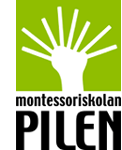 Handlingsplan för Rökfri skolgårdMål: Främja, förebygga och finna åtgärder för att minska andelen elever som börjar använda tobak.         Rökfri skola och skolgård.Hur: Genom att integrera ämnesövergripande tobaksförebyggande arbete i den dagliga undervisningen.Genom att lärare och all annan skolpersonal är viktiga förebilder för eleverna.Genom att bidra till att förstärka föräldrarnas medvetenhet om att de är förebilder och kanpåverka barnen oavsett sina egna vanor.Samarbeta med elevhälsan och tandvården.Skolan bör fortsätta samarbetet med elevhälsan och se till att man diskuterar tobak under hälsosamtalen. Erbjuda tobaksavvänjning för personal.Skolan bör hela tiden tydligt informera elever, personal, föräldrar samt andra besökare omtobakslagens bestämmelser för rökfria skolgårdar.Personalen bör ständigt ha uppsikt över hela skolgården.Policyns riktlinjer:Rökning är förbjudet för alla elever och alla vuxna på skolområdet.Personalen snusar inte under lektionerna, och har i egenskap av förebilder ett ansvaroch bör därför inte röka eller snusa under skoltid. Detta för att eleverna ska få etttobaksfritt bemötande.Policyn omfattar även de personer som tillfälligt besöker skolanFörekommer användning av tobak ska även detta tas upp av mentor/klasslärare ochvårdnadshavare vid utvecklingssamtal, för att gemensamt diskutera lösningar.När en elev bryter mot skolans tobakspolicy ska personalen aktivt se till att detuppmärksammas och åtgärdas.Skolans tobakspolicy ska vara lättillgänglig och känd för alla berörda (elever,personal, föräldrar och övriga besökare).Skolan ska vara en arbetsplats där man har fokus på och en strategi för att främja hälsaoch friskvård.ImplementeringFörankring av policy med handlingsplan i skolans ledningsgruppPolicy med handlingsplan ska finnas på skolans hemsida och vara känd av personalenInformation om policyn på föräldramöten och för eleverna vid terminsstart. Rutin och tydlighet i tobaksarbetet på skolan, rektor och berörd personal ska känna tillsin roll kring policyn, så att den efterlevs enligt beslut.En karta på tobaksfri skolzon ska finnas med i Policyn, för att tydliggöra vart gränsen förskolområdet går.Området som skall vara rökfrittUtvärderas juni 2017